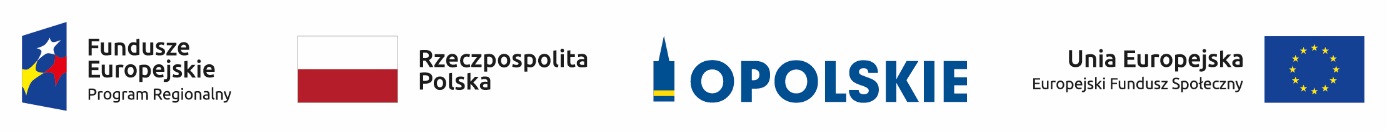 ANALIZA DOSTĘPNOŚCI MIEJSC WYCHOWANIA PRZEDSZKOLNEGO W 50 GMINACH WOJEWÓDZTWA OPOLSKIEGO (Z WYŁĄCZENIEM AGLOMERACJI OPOLSKIEJ)Materiał opracowany dla potrzebRegionalnego Programu Operacyjnego WojewództwaOpolskiego na lata 2014 - 2020Wojewódzki Urząd Pracy w OpoluWydział Obserwatorium Rynku PracyOpole, grudzień 2019 rokuWstępAnaliza stanowi materiał pomocniczy przy ogłoszeniu konkursu w ramach Działania 9.1 Rozwój edukacji,  Poddziałania 9.1.3 Wsparcie edukacji przedszkolnej Regionalnego Programu Operacyjnego Województwa Opolskiego na lata 2014-2020 (RPO WO 2014-2020) oraz realizacji projektów w tym zakresie.Opracowanie analizy jest niezbędnym elementem określonym w aktualnie obowiązujących Wytycznych w zakresie realizacji przedsięwzięć z udziałem środków Europejskiego Funduszu Społecznego w obszarze edukacji na lata 2014-2020. Instytucje Zarządzające RPO określają warunki i procedury realizacji projektów, mając na uwadze, iż projekty mogą obejmować, tworzyć i utrzymywać nowe miejsca opieki wychowania przedszkolnego nad dziećmi w wieku 2,5 do 7 lat tam, gdzie liczba dostępnych miejsc opieki jest niższa niż zidentyfikowane zapotrzebowanie na miejsca.Analiza wpisuje się w działania analityczno-badawcze realizowane przez Wojewódzki Urząd Pracy 
w Opolu. Instytucja Zarządzająca RPO WO 2014-2020 w ramach prac Grupy Sterującej Ewaluacją 
i Monitoringiem zgłosiła potrzebę opracowania analizy przedszkolnej. Jest to trzecia zrealizowana analiza od 2015 roku, w tym pierwsza sporządzana przez Wojewódzki Urząd Pracy. W celu zachowania ciągłości i jednolitości wskaźników, kształt analizy oparto na jej poprzednich edycjach zrealizowanych przez Opolskie Obserwatorium Terytorialne.I. Cel i zadania analizy  Zakres analizy określony został przez Instytucję Zarządzającą  RPO WO 2014-2020 i prezentuje dane dotyczące:liczby ośrodków wychowania przedszkolnego w latach szkolnych 2017/2018 oraz 2018/2019,liczby dzieci w wieku 2,5 do 7 lat (roczniki 2010-2018),liczby dzieci uczęszczających do OWP w roku szkolnym 2017/2018 oraz 2018/2019,prognozy w zakresie zapotrzebowania na miejsca w istniejących i planowanych do utworzenia OWP do roku 2021/2022,prognozy liczby dzieci w gminie w 2020 i 2021 roku (skorygowane o ewentualne saldo migracji),odsetka dzieci w wieku 3-6 lat objętych wychowywaniem przedszkolnym.Analiza uwarunkowań wewnątrzregionalnych przeprowadzona na podstawie stopnia upowszechnienia wychowania przedszkolnego pozwoli na ustalenie i zdefiniowanie faktycznej konieczności powstawania ośrodków wychowania przedszkolnego (OWP). Dla uzyskania pełnego obrazu zapotrzebowania należy rozpatrzyć sytuację demograficzną dzieci w wieku przedszkolnym, prognozy demograficzne dla regionu opolskiego, zakres działania istniejących już ośrodków wychowania przedszkolnego, a w ich ramach placówek specjalnych i oddziałów integracyjnych oraz liczbę dzieci, które mogłyby korzystać z ewentualnie nowopowstałych placówek. Równie istotną kwestią jest dostępność ośrodków wychowania przedszkolnego, szczególnie dla osób zamieszkałych na wsi. Przedszkola powinny znajdować się w pobliżu miejsca zamieszkania, w szczególności dla dzieci mających obowiązek przygotowania przedszkolnego, tak aby odległość z domu do placówki nie przekraczała 3 km.  Analiza pozwoli skoncentrować wsparcie RPO na terenach, na których istnieją rzeczywiste deficyty w zakresie dostępności wychowania przedszkolnego. Obszary kwalifikujące się do wsparcia zostaną zidentyfikowane na podstawie stopnia upowszechnienia opieki przedszkolnej, zróżnicowań przestrzennych w dostępie do wychowania przedszkolnego, popytu na miejsca w Ośrodkach Wychowania Przedszkolnego, potencjału i prognoz demograficznych gminy. Analiza dostępności 
i poziomu upowszechnienia wychowania przedszkolnego w regionie pozwoli na lepsze ukierunkowanie przyszłych konkursów realizowanych w ramach RPO WO na lata 2014-2020.   Z uwagi na fakt, iż konkurs, na potrzeby którego powstała analiza, skierowany jest do 50 gmin spoza terenu Aglomeracji Opolskiej, analiza dotyczy wyłącznie gmin objętych konkursem.Wyniki analizy mogą również zostać wykorzystane nad częścią diagnostyczną do Strategii Rozwoju Województwa Opolskiego do 2030 roku oraz w Analizie sytuacji społeczno-ekonomicznej województwa opolskiego w obszarach oddziaływania EFS.II. Uwagi metodyczneAnalizę przeprowadzono na podstawie:zapisów zawartych w dokumentach: krajowym (ustawy z dnia 14 grudnia 2016 Prawo oświatowe  Dz.U. 2019 poz. 1148  ze zm.) oraz regionalnych dotyczących wdrażania RPO WO 2014-2020; danych pozyskanych z 50 urzędów gmin województwa opolskiego w okresie październik-listopad 2019 roku - stan na koniec 2018 roku.W celu właściwej interpretacji niniejszej analizy należy mieć na uwadze następujące uwarunkowania metodologiczne:rekrutacja do przedszkoli prowadzona jest raz w roku (co oznacza przyjmowanie nowych dzieci wraz z rozpoczęciem roku szkolnego we wrześniu);dane ewidencyjne dotyczące stanu ludności często nie obrazują rzeczywistej liczby ludności zamieszkującej gminę. W gminach, na terenie których występuje ujemne saldo migracji zagranicznych, w przypadku niedopełnienia przez obywatela formalności związanych z wymeldowaniem się dane te będą zawyżone, co może fałszować  wskaźniki bazujące na nich;dane pozyskane z 50 gmin pod kątem dostępności miejsc wychowania przedszkolnego były zbierane zgodnie z zapotrzebowaniem zgłoszonym przez IZ RPO WO 2014–2020. Tym samym dane uwzględniają opiekę przedszkolną nad dziećmi w wieku 2,5–7 lat w odniesieniu do lat szkolnych 2017/2018 oraz 2018/2019. W ramach prognozy zapotrzebowania na miejsca opieki w OWP w przyszłych latach analiza dotyczy grupy dzieci w wieku 3-6 lat;OWP czyli Ośrodki Wychowania Przedszkolnego obejmują przedszkola publiczne, inne formy wychowania przedszkolnego, a także oddziały przedszkolne w szkołach podstawowych. Sieć OWP powinna zapewniać wszystkim uprawnionym dzieciom zamieszkałym na obszarze gminy możliwość korzystania z wychowania przedszkolnego. Gminy mają także możliwość skorzystania z zasobów, którymi dysponują przedszkola niepubliczne;gminy, przekazując informacje dotyczące prognoz w zakresie liczby dzieci oraz zapotrzebowania na miejsca opieki nad dziećmi w ośrodkach wychowania przedszkolnego, stosowały częściowo subiektywne podejście;zgodnie z przyjętymi założeniami analitycznymi niniejsza analiza nie uwzględnia podziału na poszczególne formy wychowania przedszkolnego. Tym samym pozyskane dane analizowane są w sposób łączny (z wyłączeniem podziału wskazanego w ustawie o systemie oświaty) 
i odnoszą się do ośrodków wychowania przedszkolnego ogółem;realizacja niniejszej analizy wyłącznie pod kątem danych ilościowych, bez jednoczesnego uwzględnienia badań jakościowych, uniemożliwia wnioskowanie w pełnym zakresie, w tym pogłębienie kwestii związanych z przyczynami zmian np. pod kątem ilości funkcjonujących 
w regionie OWP;w prognozie dotyczącej zapotrzebowania na miejsca w OWP do wyliczenia wolnych/brakujących miejsc w latach szkolnych wykorzystano odsetek dzieci w wieku 3-6 lat objętych wychowaniem przedszkolnym (średnia arytmetyczna z lat 2016-2018). zgodnie z zapisami ustawy o Prawie oświatowym (Dz.U. 2019 poz. 1148 póź. zm.) wychowanie przedszkolne obejmuje dzieci od początku roku szkolnego w roku kalendarzowym, w którym dziecko kończy 3 lata, do końca roku szkolnego w roku kalendarzowym, w którym dziecko kończy 7 lat. W szczególnie uzasadnionych przypadkach wychowaniem przedszkolnym może także zostać objęte dziecko, które ukończyło 2,5 roku. Aktualizacja ww. ustawy wprowadziła obowiązek przedszkolny dla dziecka 6-letniego oraz prawo do korzystania z wychowania przedszkolnego dla dziecka w wieku od 3 do 5 lat. Obowiązek odbycia rocznego przygotowania przedszkolnego może odbyć się w: przedszkolu, oddziale przedszkolnym przy szkole podstawowej lub w innej formie wychowania przedszkolnego;dane zebrane w tabelach mogą nie sumować się do 100% z uwagi na zaokrąglenia, w zależności od potrzeby prezentowane są w stopniu szczegółowości do poziomu NTS5 (gminy). III.	Wychowanie przedszkolne na podstawie danych przekazanych przez gminyLiczba dzieci w wieku przedszkolnymW 2018 roku łączna liczba dzieci w wieku od 2,5 do 7 lat w analizowanych gminach kształtowała się na poziomie 34,6 tys., z czego 22,9 tys. to dzieci w wieku 3-6 lat. Największą liczbę dzieci w wieku 2-7 lat (powyżej 1 000) odnotowano w 10 gminach, z czego w Kędzierzynie-Koźlu i Nysie było to prawie po 3 tys. dzieci. Najmniej dzieci (156) było w Kamienniku. Wśród wskazanych w tabeli grup wiekowych liczba dzieci rozkłada się równomiernie, dzieląc się na porównywalne procentowo udziały w odniesieniu do populacji dzieci w wieku 2-7 lat. Najmniej liczną grupę stanowią 3-latki (16,0 % łącznej liczby dzieci w województwie w grupie wiekowej 2–7 lat), następnie 2-latki (16,6%), 5-latki (16,1%), 4-latki (16,4%). Z kolei najliczniejsze są grupy 6 i 7-latków (17,6% i 17,3%). Liczba dzieci w wieku od 2 do 7 lat w 2018 roku.Źródło: Opracowanie własne na podstawie danych pozyskanych z 50 gmin (dane rzeczywiste na podstawie rejestrów ewidencji ludności, stan na 12.2018). Na podstawie danych przekazanych przez gminy w 2018 roku w stosunku do poprzedniego roku liczba dzieci w wieku przedszkolnym nieznacznie zmniejszyła się (w skali całego województwa spadek o 1,3%). Jednocześnie zauważyć można duże zróżnicowanie wartości wskaźnika zmiany liczby dzieci w poszczególnych gminach. Wzrost liczby dzieci odnotowano w 12 gminach, a w 35 odnotowano spadek. W przypadku gmin: Kolonowskie, Pakosławice i Radłów nie odnotowano zmian w liczbie dzieci w analizowanym okresie. Największy wzrost liczby dzieci (4,1%) odnotowano w: Domaszowicach (4,1%), Zębowicach (2,6%) oraz Wołczynie (2,5%). Największy spadek zaobserwowano w: Kamienniku (10,3%), Ujeździe (5,7%) i Cisku (5,2%).Liczba dzieci w wieku od 2 do 7 lat, w latach 2017 i 2018, w osobach oraz zmiana 2017/2018, w osobach i w %Źródło: Opracowanie własne na podstawie danych pozyskanych z 50 gmin.Ośrodki wychowania przedszkolnego Według danych pozyskanych z 50 gmin województwa opolskiego w roku szkolnym 2018/2019 roku w stosunku do roku szkolnego 2017/2018 liczba ośrodków wychowania przedszkolnego zmniejszyła się. W roku szkolnym 2018/2019 funkcjonowały 334 ośrodki wychowania przedszkolnego 
w stosunku do 336 w roku szkolnym 2017/2018 (spadek o 2 OWP). W roku szkolnym 2018/2019 we wszystkich przebadanych gminach funkcjonowała przynajmniej jedna placówka zapewniająca opiekę przedszkolną. Największa liczba OWP występuje w Kędzierzynie-Koźlu (25 ośrodków) i Nysie (22 ośrodki).  Wzrost liczby ośrodków wychowania przedszkolnego (o 1) odnotowano tylko 
w Namysłowie. W większości gmin liczba OWP nie uległa zmianie. Z kolei zmniejszenie liczby OWP w roku 2018/2019 w stosunku do 2017/2018 odnotowano jedynie w Nysie, Wołczynie i Branicach. Liczba OWP w podziale na lata szkolne oraz zmiana 2017/2018 w stosunku do 2018/2019 roku, w liczbachŹródło: Opracowanie własne na podstawie danych pozyskanych z 50 gmin. Dostęp do wychowania przedszkolnego – liczba dzieci uczęszczających do OWP i popyt na miejsca wychowania przedszkolnegoNa przestrzeni lat szkolnych 2017/2018 i 2018/2019 można zaobserwować wzrost liczby dzieci 
w wieku od 2 do 7 lat uczęszczających do ośrodków wychowania przedszkolnego. Odsetek dzieci uczęszczających zwiększył się w analizowanych gminach województwa opolskiego o 1,0 p.proc. 
(z 58,6% do 59,6%). Liczba dzieci w wybranych gminach w wieku 2-7 lat uczęszczających do ośrodków wychowania przedszkolnego w roku szkolnym 2018/2019 w stosunku do poprzedniego roku szkolnego wzrosła 
(z 20,6 tys. do 20,7 tys.), przy jednoczesnym niewielkim spadku ogólnej liczby dzieci w wieku 2-7 lat w tym okresie (z 35,1 tys. do 34,6 tys.). Wzrost liczby dzieci uczęszczających do OWP wynikał przede wszystkim ze zmiany w systemie oświaty, zakładającej obowiązek przedszkolny dla dzieci w wieku 6 lat i jednocześnie rozpoczęcie edukacji szkolnej od 7 roku życia.  Zmiana ta spowodowała wzrost 
w stosunku do roku poprzedniego liczby dzieci sześcioletnich w przedszkolach, przy spadku liczby dzieci 3-5 letnich ( wykres 2 ). Liczba dzieci w wieku od 2 do 7 lat w latach 2017 i 2018, liczba miejsc w OWP oraz liczba dzieci w wieku od 2 do 7 lat uczęszczających do OWP (w tym dzieci z orzeczeniem o niepełnosprawności) w latach szkolnych 2017/2018 i 2018/2019.Źródło: Opracowanie własne na podstawie danych pozyskanych z 50 gmin. W roku szkolnym 2018/2019 liczba dzieci z orzeczeniem o niepełnosprawności stanowiła 1,7% wszystkich dzieci uczęszczających do OWP i wzrosła o 0,1 p.proc. wobec dzieci w roku szkolnym 2017/2018. W analizowanym okresie najwięcej dzieci z orzeczeniem o niepełnosprawności odnotowano w gminach: Kędzierzyn-Koźle (53 dzieci), Brzeg (38 dzieci),  Kluczbork ( 31 dzieci) oraz Strzelce Opolskie (30 dzieci).W roku szkolnym 2018/2019 wśród wszystkich dzieci uczęszczających do ośrodków wychowania przedszkolnego największy  udział tj. 26,8% miała grupa 6-latków a odsetek ten uległ zwiększeniu 
w stosunku do poprzedniego roku szkolnego o 1,1 p.proc. (25,7% w roku szkolnym 2017/2018). Równie duży udział dzieci objętych wychowaniem przedszkolnym dotyczył grupy w wieku 5 lat (25,3% w 2018/2019 w stosunku do 26,8% w 2017/2018, spadek o 1,5 p.proc.)Największy wzrost można zaobserwować analizując udział dzieci 6-letnich korzystających 
z placówek wychowania przedszkolnego w roku szkolnym 2018/2019 w stosunku do roku szkolnego 2017/2018 (wzrost 1,1 p.proc.). W roku szkolnym 2018/2019 w stosunku do poprzedniego odnotowano spadek udziału dzieci uczęszczających do OWP o 1,5 pp. w przypadku dzieci 5-letnich (z 26,8% do 25,3%). Najmniejszy odsetek wśród wszystkich dzieci uczęszczających do OWP w latach szkolnych stanowiły 7-latki tj. 0,7% zarówno w roku szkolnym 2018/2019, jak i w 2017/2018.  Struktura wieku dzieci uczęszczających do ośrodków wychowania przedszkolnego w latach szkolnych 2017/2018 oraz 2018/2019.Źródło: Opracowanie własne na podstawie danych pozyskanych z 50 gmin.Struktura wieku dzieci uczęszczających do ośrodków wychowania przedszkolnego w latach szkolnych 2017/2018 i 2018/2019.Źródło: Opracowanie własne na podstawie danych pozyskanych z 50 gmin. Stopień wykorzystania dostępnych miejsc w ośrodkach wychowania przedszkolnego 
w analizowanych gminach  zmniejszył się. W roku szkolnym 2018/2019 odsetek wykorzystanych miejsc wyniósł 88,7% wobec 89,2% w roku szkolnym 2017/2018 (spadek o 0,5 pp.). Całkowite wykorzystanie miejsc w OWP odnotowano w gminach Kolonowskie i Zawadzkie (zarówno w roku szkolnym 2017/2018 jak i 2018/2019), oraz gminach: Cisek i Zębowice (w roku szkolnym 2018/2019). W przypadku 24 gmin stopień wykorzystania miejsc w OWP był na poziomie niższym niż średnia dla analizowanych gmin (88,7%). Odsetek wykorzystanych miejsc w OWP obejmujący dzieci w wieku od 2 do 7 lat w 50 gminach w województwie opolskim, w roku szkolnym 2017/2018 i 2018/2019Źródło: Opracowanie własne na podstawie danych pozyskanych z 50 gmin.IV. 	Prognoza zapotrzebowania na miejsca w ośrodkach wychowania przedszkolnego dla dzieci w wieku od 3 do 6 lat do roku szkolnego 2020/2021 Zgodnie z ustawą Prawo oświatowe istnieje obowiązek przedszkolny dla dziecka 6-letniego oraz prawo do korzystania z wychowania przedszkolnego dla dziecka w wieku od 3 do 5 lat. Na tej podstawie przy opracowaniu niniejszej prognozy wyodrębniono dzieci w wieku 3-6 lat, które mają prawo (lub w przypadku 6-latków – obowiązek) do korzystania z wychowania przedszkolnego. Prognozowana przez gminy liczba miejsc w OWP w danym roku szkolnym została skorygowana 
o iloczyn odsetka dzieci w wieku 3-6 lat objętych wychowaniem przedszkolnym (średnia arytmetyczna z lat 2016-2018) oraz prognozy liczby dzieci w danej gminie w wieku 3-6 lat (na podstawie ewidencji ludności). Dzięki temu uzyskano informację w zakresie przewidywanego zapotrzebowania gmin na miejsca w OWP dla wszystkich 3-6-latków. Wartości ujemne oznaczają, że w danej gminie brakować będzie miejsc w OWP dla dzieci w wieku od 3 do 6 lat. Wartości dodatnie oznaczają, że w danej gminie dostępne będą miejsca w OWP w kolejnych latach szkolnych. Analiza zebranych danych wskazuje, że w roku szkolnym 2020/2021 w 9 gminach województwa opolskiego brakuje miejsc w OWP. Są to gminy: Głuchołazy, Skarbimierz, Wołczyn, Praszka, Zębowice, Domaszowice, Polska Cerekiew, Lubrza, Pokój. Prognoza w zakresie wolnych/brakujących miejsc w OWP dla dzieci w wieku 3-6 lat, 
w roku szkolnym 2020/2021, w 50 gminach województwa opolskiegoŹródło: Opracowanie własne na podstawie danych pozyskanych z 50 gmin. Dane w zakresie odsetka dzieci w wieku od 3 do 6 lat objętych wychowaniem przedszkolnym wykorzystano przy opracowaniu prognozy w zakresie zapotrzebowania na miejsca w OWP również w odniesieniu do lat szkolnych 2021/2022. Analiza danych wskazuje, że nadal w 9 z 50 analizowanych gmin województwa opolskiego brakować będzie miejsc w OWP. Będą to : Praszka, Skarbimierz, Wołczyn, Domaszowice, Polska Cerekiew, Pokój, Zębowice, Zawadzkie i Pakosławice. Pozostałe gminy zgodnie z założeniami przyjętymi w prognozie oraz w oparciu o dane z gmin zapewniać będą wystarczającą liczbę miejsc w ośrodkach wychowania przedszkolnego. Prognoza w zakresie wolnych/brakujących miejsc w OWP dla dzieci w wieku 3-6 lat, 
w roku szkolnym 2021/2022, w 50 gminach województwa opolskiegoŹródło: Opracowanie własne na podstawie danych pozyskanych z 50 gmin. Prognozowana w latach 2020-2021 liczba dzieci w wieku 3–6 lat oraz liczba miejsc w OWP w 50 gminach województwa opolskiegoŹródło: Opracowanie własne na podstawie danych pozyskanych z 50 gmin.Na podstawie danych z ewidencji ludności zebranych z 50 gmin województwa opolskiego można zauważyć, iż w kolejnych latach: 2020 oraz 2021 prognozuje się zmniejszenie liczby dzieci w wieku 3-6 lat w stosunku do stanu z roku 2018. Wraz ze  zmniejszającą się liczbą dzieci gminy planują zmniejszenie liczby miejsc w OWP. Do roku 2021 spadnie ona o 1339 miejsc w porównaniu do roku 2018.VI. Podsumowanie W 2018 roku łączna liczba dzieci w wieku od 2 do 7 lat w analizowanych gminach kształtowała się na poziomie 34,6 tys., z czego 22,9 tys. to dzieci w wieku 3-6 lat. Największą liczbę dzieci (powyżej 1000) odnotowano w 10 z 50 omawianych gmin, a najmniejszą w Kamienniku (156 dzieci). Wśród grup wiekowych łączna liczba dzieci rozkłada się równomiernie, dzieląc się na porównywalne procentowo udziały w odniesieniu do populacji dzieci w wieku 2-7 lat. Najmniej liczną grupę stanowią 3-latki (16,0% łącznej liczby dzieci w omawianych gminach w grupie wiekowej 2–7 lat), następnie 5-latki (16,1%), 4-latki (16,4%), 2-latki (16,6%) oraz najliczniejsze grupy 7 i 6-latków (17,3% i 17,6%). Na podstawie danych przekazanych przez gminy w 2018 roku w stosunku do 2017 roku liczba dzieci w wieku przedszkolnym nieznacznie zmniejszyła się (w skali analizowanych 50 gmin spadek o 1,3%). Jednocześnie zauważyć można bardzo zróżnicowane wartości wskaźnika w zakresie zmiany liczby dzieci w podziale na poszczególne gminy. Wzrost liczby dzieci odnotowano w 12 gminach, a w 35 gminach odnotowano spadek. Największy wzrost liczby dzieci odnotowano w Domaszowicach (4,1%), największy spadek (aż 10,3%)
w Kamienniku.W roku szkolnym 2018/2019 roku w stosunku do roku szkolnego 2017/2018 liczba ośrodków wychowania przedszkolnego w regionie zmniejszyła się z 336 do 334. W analizowanym roku szkolnym we wszystkich przebadanych gminach funkcjonowała przynajmniej jedna placówka zapewniająca opiekę przedszkolną. Największa liczba OWP występuje w Kędzierzynie-Koźlu (25 ośrodków) i Nysie (22 ośrodki).  Jedyny wzrost liczby ośrodków wychowania przedszkolnego (o 1) odnotowano w Namysłowie. Z kolei zmniejszenie liczby OWP w roku 2018/2019 w stosunku do 2017/2018 odnotowano w Nysie, Wołczynie i Branicach. Na przestrzeni lat szkolnych 2017/2018 i 2018/2019 można zaobserwować wzrost liczby dzieci w wieku od 2 do 7 lat uczęszczających do ośrodków wychowania przedszkolnego. Odsetek dzieci uczęszczających zwiększył się w analizowanych gminach o 1,0 p.p. (z 58,6% do 59,6%). Liczba dzieci uczęszczających do OWP wyniosła w roku szkolnym 2018/2019 ponad 20,0 tys. dzieci. Stopień wykorzystania dostępnych miejsc w ośrodkach wychowania przedszkolnego w analizowanych gminach zmniejszył się. W roku szkolnym 2018/2019 wyniósł 88,7% wobec 89,2% w roku szkolnym 2017/2018 (spadek o 0,5 pp.). Całkowite wykorzystanie miejsc 
w OWP odnotowano w gminach Kolonowskie i Zawadzkie (zarówno w roku szkolnym 2017/2018 jak i 2018/2019), oraz gminach: Cisek i Zębowice (w roku szkolnym 2018/2019). W przypadku 24 gmin stopień wykorzystania miejsc w OWP był na poziomie niższym niż średnia (88,7%). Łącznie w roku szkolnym 2021/2022 prognozowane zapotrzebowanie na miejsca w OWP (21 964 miejsc) w stosunku do roku 2018/2019 (23 303 miejsc) spadnie o około 5,8%. Powyższe wynikać może ze spadku liczby dzieci w grupie 3–6 lat w 2021 roku (22 395 dzieci) w porównaniu do 2018 roku (22 884 dzieci) – spadek o 489 dzieci (o około 2,1%). Zapotrzebowanie to może wzrosnąć w stosunku do lat poprzednich jeżeli znacząco  wzrośnie procent dzieci 3-5 letnich, które rodzice będą kierować do OWP.Analiza danych wskazuje, że w 7 gminach województwa opolskiego w kolejnych latach szkolnych brakować będzie miejsc w OWP. Są to Skarbimierz, Wołczyn, Praszka, Zębowice, Domaszowice, Polska Cerekiew, Pokój. Z kolei w 4 gminach deficyt w zakresie miejsc w OWP widoczny będzie tylko w niektórych latach szkolnych – do gmin tych należą: Głuchołazy, Lubrza, Zawadzkie, Pakosławice. Pozostałe gminy, zgodnie z założeniami przyjętymi w prognozie, zapewniać będą wystarczającą liczbę miejsc w ośrodkach wychowania przedszkolnego.Na podstawie danych z ewidencji ludności zebranych z 50 gmin województwa opolskiego można zauważyć, iż w kolejnych latach: 2020 oraz 2021 prognozuje się zmniejszenie liczby dzieci w wieku 3-6 lat w stosunku do stanu z roku 2018. Wraz ze zmniejszającą się liczbą dzieci gminy planują zmniejszenie liczby miejsc w OWP. Do roku 2021 spadnie ona o 1339 miejsc.Załącznik 1 Poniższa tabela pokazuje odsetek dzieci w wieku 3-6 lat objętych wychowywaniem przedszkolnym 
w 2018 roku. W przypadku 27 gmin z 50 odsetek dzieci objętych wychowaniem przedszkolnym jest wyższy lub równy średniej. Dwie gminy objęły wychowaniem przedszkolnym ponad 100% dzieci -są to Pakosławice (107,3%) oraz Namysłów (102,9%). Wynikać może to z faktu, że opieką przedszkolną objęte są dzieci zamieszkujące sąsiednie gminy a także dzieci, które nie posiadają meldunku na terenie gminy, z której infrastruktury przedszkolnej korzystają.Najmniejszy odsetek dzieci (poniżej 70%) objętych opieką przedszkolną występuje w gminach Domaszowice (62,6%) oraz Baborów (61,4%).Odsetek dzieci objętych wychowaniem przedszkolnym w wieku 3-6 lat w 2018 roku, w 50 gminach województwa opolskiego, w %Źródło: Bank Danych LokalnychGmina (nazwa)2 lata3 lata4 lata5 lat6 lat7 latod 2 do 7 latKędzierzyn-Koźle4604815084725214792921Nysa5114204524394984782798Brzeg3193212992963763411952Kluczbork2662803102882993291772Strzelce Opolskie2782732482892852871660Namysłów2932362672462722701584Prudnik2132102402172222741376Grodków1801821661912092181146Głuchołazy1781891841672131951126Głubczyce2001581811971971881121Olesno151134170158154153920Praszka135139128122154143821Głogówek116114107121139139736Otmuchów119100111105134145714Wołczyn141116112102107120698Biała11610010010299100617Paczków839389102114127608Zawadzkie921079410010074567Skarbimierz1009094849891557Kietrz8177979295107549Byczyna998790859390544Lubsza84668089104104527Dobrodzień817499908368495Korfantów787487709688493Rudniki657769919670468Jemielnica798482688168462Ujazd677968896281446Leśnica717369707464421Łambinowice676151678787420Reńska Wieś727381735562416Bierawa706274567873413Pawłowiczki736969487570404Gorzów Śląski657664657054394Lasowice Wielkie704760656760369Kolonowskie516168546360357Skoroszyce565657626260353Baborów525855535748323Cisek445456506144309Olszanka506050444756307Pokój665138483653292Wilków414136535452277Branice445844414642275Lubrza424859354441269Radłów454545414250268Domaszowice374427242843203Zębowice343634382829199Świerczów313419303139184Pakosławice313026402728182Polska Cerekiew332428262824163Kamiennik242622272928156Razem57545548566455826090599434632Gmina (nazwa)Liczba dzieci 
w 2017 rokuLiczba dzieci 
w 2018 rokuZmiana 2017/2018, w osobachZmiana 2017/2018, w %Domaszowice19520384,1Zębowice19419952,6Wołczyn681698172,5Praszka807821141,7Bierawa40641371,7Byczyna53654481,5Pawłowiczki39940451,3Skoroszyce34935341,1Biała61161761,0Namysłów15691584151,0Olesno91492060,7Reńska Wieś41441620,5Kolonowskie35735700,0Pakosławice18218200,0Radłów26826800,0Skarbimierz558557-1-0,2Łambinowice421420-1-0,2Nysa28052798-7-0,2Lasowice Wielkie370369-1-0,3Strzelce Opolskie16651660-5-0,3Dobrodzień497495-2-0,4Brzeg19631952-11-0,6Paczków614608-6-1,0Świerczów186184-2-1,1Otmuchów723714-9-1,2Gorzów Śląski399394-5-1,3Prudnik13971376-21-1,5Jemielnica470462-8-1,7Głubczyce11411121-20-1,8Korfantów502493-9-1,8Polska Cerekiew166163-3-1,8Zawadzkie580567-13-2,2Głuchołazy11521126-26-2,3Leśnica431421-10-2,3Kluczbork18161772-44-2,4Baborów332323-9-2,7Kędzierzyn-Koźle30082921-87-2,9Lubsza543527-16-2,9Grodków11861146-40-3,4Głogówek762736-26-3,4Branice285275-10-3,5Wilków289277-12-4,2Pokój305292-13-4,3Kietrz575549-26-4,5Lubrza282269-13-4,6Olszanka322307-15-4,7Rudniki491468-23-4,7Cisek326309-17-5,2Ujazd473446-27-5,7Kamiennik174156-18-10,3Razem3509134632-459-1,3Gmina (nazwa)Liczba OWP 
w roku szkolnym 2017/2018Liczba OWP 
w roku szkolnym 2018/2019Zmiana 
liczby OWPNamysłów12131Brzeg12120Kędzierzyn-Koźle25250Baborów110Biała330Byczyna550Dobrodzień660Głogówek12120Głubczyce10100Głuchołazy13130Gorzów Śląski330Grodków990Kietrz770Kluczbork11110Kolonowskie440Korfantów440Leśnica330Olesno11110Otmuchów990Paczków11110Praszka880Prudnik12120Strzelce Opolskie12120Ujazd330Zawadzkie440Bierawa220Cisek220Domaszowice550Jemielnica330Kamiennik440Lasowice Wielkie660Lubrza440Lubsza660Łambinowice10100Olszanka660Pakosławice220Pawłowiczki770Pokój220Polska Cerekiew220Radłów660Reńska Wieś770Rudniki550Skarbimierz440Skoroszyce330Świerczów110Wilków440Zębowice 1 10Nysa2221-1Wołczyn87-1Branice43-1Razem336334-2Wiek dzieciLiczba dzieci w roku szkolnym2017/2018Liczba dzieci w roku szkolnym2018/20192 lata5014923 lata4 1524 2674 lata4 9895 0115 lat5 5085 2216 lat5 2885 5297 lat i więcej149141suma20 57820 661GminaGminaliczba miejsc w OWP w 2017/2018liczba dzieci uczęszczających w 2017/2018% wykorzystanych miejsc w 2017/2018liczba miejsc w OWP w 2018/2019liczba dzieci uczęszczających w 2018/2019% wykorzystanych miejsc w 2018/2019Kolonowskie200200100,0200200100,0Zawadzkie295295100,0319319100,0Cisek17517499,4185185100,0Zębowice12511995,2125125100,0Olesno55853796,255855198,7Brzeg1302128698,81327130598,3Kluczbork1160115399,41160114098,3Grodków62561398,162561498,2Jemielnica24524198,427026397,4Rudniki27526094,527526596,4Namysłów1095104195,11107105295,0Wilków18317696,218317394,5Baborów13813597,814013193,6Lasowice Wielkie19517589,719518192,8Reńska Wieś27520775,327525492,4Głubczyce81573790,481574891,8Pakosławice11810891,511810790,7Pokój15012482,715013690,7Prudnik92085793,292083490,7Bierawa26223288,526223790,5Nysa1913175091,51928174290,4Łambinowice22522097,822520390,2Ujazd27525291,627524789,8Dobrodzień30524781,030527289,2Strzelce Opolskie1210104786,51225108488,5Kędzierzyn-Koźle2150188387,62175191388,0Lubrza17015088,217014987,6Głogówek53547789,253546887,5Gorzów Śląski29026290,329025387,2Biała40033383,340034486,0Skoroszyce21318586,922319185,7Byczyna29527894,232027385,3Paczków47541286,747539883,8Olszanka22518883,622518883,6Skarbimierz38032084,238031683,2Lubsza31227287,231225983,0Świerczów1008888,01008383,0Wołczyn41835885,641834482,3Kietrz39534687,642033780,2Korfantów31028190,635027979,7Głuchołazy78362279,478362179,3Otmuchów47040987,047037078,7Leśnica27321177,327321177,3Radłów19014073,719014576,3Praszka62548477,462547475,8Pawłowiczki30023076,730022073,3Domaszowice1259374,41258769,6Kamiennik1369771,31369368,4Branice30017056,727517362,9Polska Cerekiew16610362,016610462,7RAZEM230752057889,2233032066188,7GminaPrognoza liczby dzieci w gminie w wieku 3-6 lat w 2020 rokuOdsetek dzieci w wieku 3-6 lat objętych wychowywaniem przedszkolnym ( średnia arytmetyczna z lat 2016-2018)Prognoza w zakresie liczby dzieci uczęszczających do OWP w roku szkolnym 2020/21Prognoza w zakresie zapotrzebowania na miejsca w istniejących i planowanych do utworzenia OWP w roku szkolnym 2020/2021Prognoza w zakresie wolnych/brakujących miejsc w OWP w roku szkolnym 2020/21abcd=b*c/100ef=e-dGłuchołazy74784,6632590-42Skarbimierz38194,4360320-40Wołczyn51678,5405375-30Praszka50896,9492480-12Zębowice13582,1111101-10Domaszowice144649284-8Polska Cerekiew12288,4108101-7Lubrza19887,5173170-3Pokój19777,6153150-3Pakosławice105112,71181180Baborów21761,71341351Dobrodzień34587,73033052Leśnica28977,42242306Olszanka21091,41922008Łambinowice23975,81811909Zawadzkie38883,632433410Namysłów112098,41102112018Reńska Wieś31382,125727518Bierawa28879,723025020Kamiennik10479,78310421Radłów15881,412915021Ujazd29685,525327522Skoroszyce21881,217720023Cisek22186,519122130Lasowice Wielkie2157917020030Rudniki28585,424327532Branice16686,114317532Byczyna35080,528232038Pawłowiczki28579,122526742Wilków1638614018343Olesno64287,956460844Biała40288,535640044Gorzów Śląski22092,620424844Jemielnica31584,726731548Kolonowskie23779,218823749Świerczów9875,77412955Otmuchów3608329936061Głubczyce71792,366273169Lubsza30078,223531277Strzelce Opolskie109091,4996108488Paczków33691,430739588Grodków68282,156065090Nysa188090,71705180095Głogówek47691433535102Kluczbork117989,710581180122Korfantów31278,1244370126Kietrz34683,3288430142Prudnik85888,7761920159Kędzierzyn-Koźle193191,317631931168Brzeg125692,811661352186RAZEM2256085,019755218852130GminaPrognoza liczby dzieci w gminie w wieku 3-6 lat w 2021 rokuPrognoza liczby dzieci w gminie w wieku 3-6 lat w 2021 rokuOdsetek dzieci w wieku 3-6 lat objętych wychowywaniem przedszkolnym ( średnia arytmetyczna z lat 2016-2018)Prognoza w zakresie liczby dzieci uczęszczających do OWP w roku szkolnym 2021/22Prognoza w zakresie zapotrzebowania na miejsca w istniejących i planowanych do utworzenia OWP w roku szkolnym 2021/2022Prognoza w zakresie wolnych/brakujących miejsc w OWP w roku szkolnym 2021/22abbcd=b*c/100ef=e-dPraszka50650696,9490470-20Skarbimierz35635694,4336320-16Wołczyn50250278,5394380-14Domaszowice154154649985-14Polska Cerekiew12412488,411098-12Pokój20820877,6161150-11Zębowice13913982,1114103-11Zawadzkie38838883,6324320-4Pakosławice107107112,7121118-3Baborów21721761,71341351Ujazd31931985,52732752Dobrodzień34134187,72993056Olszanka20720791,418920011Leśnica28328377,421923011Łambinowice23623675,817919011Lubrza17917987,515717013Namysłów1120112098,41102112018Kamiennik11011079,78811022Radłów14914981,412114524Rudniki29329385,425027525Branice17417486,115017525Lasowice Wielkie2202207917420026Skoroszyce21321381,217320027Cisek21521586,518621529Wilków1791798615418329Bierawa27727779,722125029Reńska Wieś29829882,124527530Głuchołazy72872884,661665236Świerczów11211275,78512641Gorzów Śląski22622692,620925243Byczyna34434480,527732043Kolonowskie21321379,216921344Biała40140188,535540045Jemielnica30230284,725630246Olesno63263287,955660852Pawłowiczki27627679,121827759Otmuchów3603608329936061Lubsza30830878,224131271Głubczyce73273292,367674973Paczków34434491,431438975Głogówek5015019145653579Grodków67967982,155765093Korfantów31131178,1243370127Nysa1830183090,716601800140Prudnik87887888,7779920141Kietrz33833883,3282430148Kędzierzyn-Koźle1863186391,317011863162Strzelce Opolskie1120112091,410241187163Brzeg1264126492,811731352179Kluczbork1119111989,710041200196RAZEM2239585,085,019609219642355LPGminaOdsetek dzieci w wieku 3-6 lat objętych wychowywaniem przedszkolnym w % w 2018 roku1Pakosławice107,32Namysłów102,93Praszka99,24Głubczyce98,65Brzeg97,16Gorzów Śląski95,87Strzelce Opolskie958Nysa94,39Skarbimierz94,110Kędzierzyn-Koźle93,811Paczków93,812Polska Cerekiew93,513Wilków92,314Biała91,815Prudnik91,316Olszanka90,917Dobrodzień90,918Olesno90,919Kluczbork90,820Głogówek90,521Cisek89,822Jemielnica88,623Skoroszyce88,524Branice87,325Głuchołazy87,226Kietrz87,127Lubrza8728Zawadzkie86,629Zębowice86,330Grodków85,731Rudniki85,432Ujazd84,733Radłów8434Byczyna83,835Lasowice Wielkie83,336Bierawa82,637Otmuchów82,338Reńska Wieś82,239Kamiennik81,340Lubsza80,341Pawłowiczki80,342Pokój80,243Kolonowskie79,344Łambinowice79,145Korfantów78,646Leśnica77,947Świerczów77,648Wołczyn75,649Domaszowice62,650Baborów61,4RAZEMRAZEM87,0